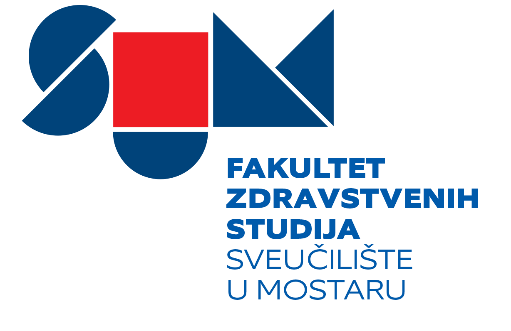 Sveučilišni preddiplomski studij Sestrinstva 1. godinaEvidencija studenata – Redovni i izvanredni – 2023./2024. godinaPOPIS STUDENTA ZA OBAVLJANJE LJETNE KLINIČKE PRAKSE SKB Mostar Klinika za ortopediju – glavna sestra Marija Šarac, bacc. sestrinstvaR.br.Ime i prezimeVrijeme i održavanja1.Medić  Zora01.7. – 05. 7. 2024. (I smjena)
08.7. – 12. 07. 2024. (II smjena)2.Čolak  Marina01.7. – 05. 7. 2024. (I smjena)
08.7. – 12. 07. 2024. (II smjena)3.Tolić  Ivana 01.7. – 05. 7. 2024. (I smjena)
08.7. – 12. 07. 2024. (II smjena)4.Paradžik Karla01.7. – 05. 7. 2024. (I smjena)
08.7. – 12. 07. 2024. (II smjena)5.Herceg Ana01.7. – 05. 7. 2024. (I smjena)
08.7. – 12. 07. 2024. (II smjena)6.Bagarić Ružica01.7. – 05. 7. 2024. (I smjena)
08.7. – 12. 07. 2024. (II smjena)7.Blažević Anja01.7. – 05. 7. 2024. (I smjena)
08.7. – 12. 07. 2024. (II smjena)8.Ćorić Mia01.7. – 05. 7. 2024. (I smjena)
08.7. – 12. 07. 2024. (II smjena)9.Galić Lana01.7. – 05. 7. 2024. (II smjena)
08.7. – 12. 07. 2024. (I smjena)10.Goluža Ivan01.7. – 05. 7. 2024. (II smjena)
08.7. – 12. 07. 2024. (I smjena)11.Bošnjak Nina01.7. – 05. 7. 2024. (II smjena)
08.7. – 12. 07. 2024. (I smjena)12.Ivančević Lucija01.7. – 05. 7. 2024. (II smjena)
08.7. – 12. 07. 2024. (I smjena)13.Jurkić Ivana01.7. – 05. 7. 2024. (II smjena)
08.7. – 12. 07. 2024. (I smjena)14.Marić Melanija01.7. – 05. 7. 2024. (II smjena)
08.7. – 12. 07. 2024. (I smjena)15.Oreč Matea01.7. – 05. 7. 2024. (II smjena)
08.7. – 12. 07. 2024. (I smjena)16.Milanović Boško 01.7. – 05. 7. 2024. (II smjena)
08.7. – 12. 07. 2024. (I smjena)R.br.Ime i prezimeVrijeme i održavanja1.Nuspahić Sarrah 15.7. – 19. 7. 2024. (I smjena)
22.7. – 26. 07. 2024. (II smjena)2.Tolo Martina15.7. – 19. 7. 2024. (I smjena)
22.7. – 26. 07. 2024. (II smjena)3.Topić Marija15.7. – 19. 7. 2024. (I smjena)
22.7. – 26. 07. 2024. (II smjena)4.Udovičić Antonija15.7. – 19. 7. 2024. (I smjena)
22.7. – 26. 07. 2024. (II smjena)5.Valjan Vlatka15.7. – 19. 7. 2024. (I smjena)
22.7. – 26. 07. 2024. (II smjena)6.Vasilj Antea15.7. – 19. 7. 2024. (I smjena)
22.7. – 26. 07. 2024. (II smjena)7.Vranješ Marija15.7. – 19. 7. 2024. (I smjena)
22.7. – 26. 07. 2024. (II smjena)8.Vrebac Ana 15.7. – 19. 7. 2024. (I smjena)
22.7. – 26. 07. 2024. (II smjena)9.Mikulić Anđela15.7. – 19. 7. 2024. (II smjena)
22.7. – 26. 07. 2024. (I smjena)10.Brkan Adamir15.7. – 19. 7. 2024. (II smjena)
22.7. – 26. 07. 2024. (I smjena)11.Čikotić Željka15.7. – 19. 7. 2024. (II smjena)
22.7. – 26. 07. 2024. (I smjena)12.Ćavar Filip15.7. – 19. 7. 2024. (II smjena)
22.7. – 26. 07. 2024. (I smjena)13.Dizdarević Lejla15.7. – 19. 7. 2024. (II smjena)
22.7. – 26. 07. 2024. (I smjena)14.Đopa Marija15.7. – 19. 7. 2024. (II smjena)
22.7. – 26. 07. 2024. (I smjena)15.Galić Kristina15.7. – 19. 7. 2024. (II smjena)
22.7. – 26. 07. 2024. (I smjena)16.Jelavić Roberta15.7. – 19. 7. 2024. (II smjena)
22.7. – 26. 07. 2024. (I smjena)R.br.Ime i prezimeVrijeme i održavanja1.Katić Agneza                     29.7. – 2. 8. 2024. (I smjena)
                    5.8. – 9. 8. 2024. (II smjena)2.Ljoljo Mirena                    29.7. – 2. 8. 2024. (I smjena)
                    5.8. – 9. 8. 2024. (II smjena)3.Krolo Ivana                    29.7. – 2. 8. 2024. (I smjena)
                    5.8. – 9. 8. 2024. (II smjena)4.Martinović Ivana                    29.7. – 2. 8. 2024. (I smjena)
                    5.8. – 9. 8. 2024. (II smjena)5.Martinović Leonardo                    29.7. – 2. 8. 2024. (I smjena)
                    5.8. – 9. 8. 2024. (II smjena)6.Martinović Marsela                    29.7. – 2. 8. 2024. (I smjena)
                    5.8. – 9. 8. 2024. (II smjena)7.Lasić Ružica                    29.7. – 2. 8. 2024. (I smjena)
                    5.8. – 9. 8. 2024. (II smjena)8.Matrak Anamarija                    29.7. – 2. 8. 2024. (I smjena)
                    5.8. – 9. 8. 2024. (II smjena)9.Nikolić Irena                    29.7. – 2. 8. 2024. (II smjena)
                    5.8. – 9. 8. 2024. (I smjena)10.Pehar Laura                    29.7. – 2. 8. 2024. (II smjena)
                    5.8. – 9. 8. 2024. (I smjena)11.Peška Dejana                    29.7. – 2. 8. 2024. (II smjena)
                    5.8. – 9. 8. 2024. (I smjena)12.Petrović Elena                    29.7. – 2. 8. 2024. (II smjena)
                    5.8. – 9. 8. 2024. (I smjena)13.Raič Danijel                    29.7. – 2. 8. 2024. (II smjena)
                    5.8. – 9. 8. 2024. (I smjena)14.Pušić Anđela                    29.7. – 2. 8. 2024. (II smjena)
                    5.8. – 9. 8. 2024. (I smjena)15.Pušić Magdalena                    29.7. – 2. 8. 2024. (II smjena)
                    5.8. – 9. 8. 2024. (I smjena)16.Rakić Melanija                    29.7. – 2. 8. 2024. (II smjena)
                    5.8. – 9. 8. 2024. (I smjena)R.br.Ime i prezimeVrijeme i održavanja1.Sušac Ružica12.8. – 16. 8. 2024. (I smjena)
   19.8. – 23. 8. 2024. (II smjena)2.Šarić Marija12.8. – 16. 8. 2024. (I smjena)
   19.8. – 23. 8. 2024. (II smjena)3.Šućur Anita12.8. – 16. 8. 2024. (I smjena)
   19.8. – 23. 8. 2024. (II smjena)4.Taslak Ivona12.8. – 16. 8. 2024. (I smjena)
   19.8. – 23. 8. 2024. (II smjena)5.Tomić Marija12.8. – 16. 8. 2024. (I smjena)
   19.8. – 23. 8. 2024. (II smjena)6.Vuletić Nikolina12.8. – 16. 8. 2024. (I smjena)
   19.8. – 23. 8. 2024. (II smjena)7.Zadrić Matičević Valentina12.8. – 16. 8. 2024. (I smjena)
   19.8. – 23. 8. 2024. (II smjena)8.Zubac Martina12.8. – 16. 8. 2024. (I smjena)
   19.8. – 23. 8. 2024. (II smjena)9.Bevanda Lorena12.8. – 16. 8. 2024. (II smjena)
   19.8. – 23. 8. 2024. (I smjena)10.Blažević Antonio12.8. – 16. 8. 2024. (II smjena)
   19.8. – 23. 8. 2024. (I smjena)11.Glibić Petar12.8. – 16. 8. 2024. (II smjena)
   19.8. – 23. 8. 2024. (I smjena)12.Podrug Martina12.8. – 16. 8. 2024. (II smjena)
   19.8. – 23. 8. 2024. (I smjena)13.Puljić Dražana12.8. – 16. 8. 2024. (II smjena)
   19.8. – 23. 8. 2024. (I smjena)14.Rozić Nikolina12.8. – 16. 8. 2024. (II smjena)
   19.8. – 23. 8. 2024. (I smjena)15.Šimić Nikola12.8. – 16. 8. 2024. (II smjena)
   19.8. – 23. 8. 2024. (I smjena)16.Rozić Marko12.8. – 16. 8. 2024. (II smjena)
   19.8. – 23. 8. 2024. (I smjena)17.Ćališ Antea12.8. – 16. 8. 2024. (II smjena)
   19.8. – 23. 8. 2024. (I smjena)